หมายเหตุ  แบบขอปิดรายวิชา/หมู่เรียน ใช้สำหรับการขอปิดรายวิชา/หมู่เรียน  เพียงรายวิชาเดียวเท่านั้น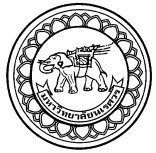                                                     มหาวิทยาลัยนเรศวร                                                        แบบขอปิดรายวิชา/หมู่เรียนอ้างอิง   NU5          ปรับปรุงครั้งที่ 2-20181.  เรียน  คณบดีคณะ............................................................................................................................................................................................................... ด้วยภาควิชา/สาขาวิชา............................................................................... มีความประสงค์ขอปิดรายวิชา/หมู่เรียน  สำหรับระดับ            ปริญญาตรี     ตามที่กำหนดไว้ในคู่มือลงทะเบียนเรียนประจำภาคเรียน           ต้น           ปลาย            ฤดูร้อน   (สำหรับภาคปกติ)    ปีการศึกษา...........            ปริญญาโท                                                                                                  1              2                    3          (สำหรับภาคพิเศษ)  ปีการศึกษา............            ปริญญาเอก            โดยมีรายละเอียดดังนี้  1.  เรียน  คณบดีคณะ............................................................................................................................................................................................................... ด้วยภาควิชา/สาขาวิชา............................................................................... มีความประสงค์ขอปิดรายวิชา/หมู่เรียน  สำหรับระดับ            ปริญญาตรี     ตามที่กำหนดไว้ในคู่มือลงทะเบียนเรียนประจำภาคเรียน           ต้น           ปลาย            ฤดูร้อน   (สำหรับภาคปกติ)    ปีการศึกษา...........            ปริญญาโท                                                                                                  1              2                    3          (สำหรับภาคพิเศษ)  ปีการศึกษา............            ปริญญาเอก            โดยมีรายละเอียดดังนี้  1.1 รหัสวิชา..................................................................................................................      จำนวนหน่วยกิต ......................(............... - ............... - ...............)1.2 ชื่อวิชา(Thai)...........................................................................................................                (Eng)...........................................................................................................1.3 หมู่เรียน ที่...........................................1.4 จำนวนนิสิตในหมู่เรียน...........คน     1.5 รหัสผู้สอน...............................................................................................................1.6 เหตุผล เพราะ .........................................................................................................      .............................................................................................................................      .............................................................................................................................ลงนาม................................................    ลงนาม………………………………………..                        ผู้สอน                                           หัวหน้าภาควิชา/สาขาวิชา           ............/............/...........                          ........../............/...................      *เบอร์โทรศัพท์ที่ติดต่อผู้สอน..........................................................................................2.  เรียน  รองอธิการบดี               เพื่อโปรดพิจารณา ..........................................................................................      ..............................................................................................................................      .............................................................................................................................ลงนาม..........................................................                                                                                          คณบดี                                                                             .............../.............../...............3.  บันทึกของหน่วยสนับสนุนการเรียนการสอน     3.1  ครั้งที่ 1 (   )  มีนิสิตลงทะเบียนอยู่........คน                        (   )  ไม่มีนิสิตลงทะเบียนแล้ว                                ............................................ - ......./......./.......     3.2  ครั้งที่ 2 (   )  มีนิสิตลงทะเบียนอยู่........คน                        (   )  ไม่มีนิสิตลงทะเบียนแล้ว                                ............................................ - ......./......./.......      ความเห็นเพิ่มเติม.....................................................................      ................................................................................................      ................................................................................................ลงนาม................................................                                                          ............./............/............4.  คำสั่งรองอธิการบดี          (      )  อนุมัติ          (      )  ไม่อนุมัติ          (      )  คำสั่งอื่น ๆ ..............................................................     ……………………………………………………………………...     …..…………………………………………………………………                                                                        ลงนาม .....................................                                      รอ                รองอธิการบดี                                                    ............./............/........              บันทึกของหน่วยสนับสนุนการเรียนการสอน          (      )  ดำเนินการเปิดรายวิชาแล้ว          (      )  อื่น ๆ …………………………………………………........................................................................................................       ................................................                                                     .............../............/...................           